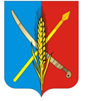 РОССИЙСКАЯ ФЕДЕРАЦИЯРОСТОВСКАЯ ОБЛАСТЬМУНИЦИПАЛЬНОЕ ОБРАЗОВАНИЕ«ВАСИЛЬЕВО-ХАНЖОНОВСКОЕ СЕЛЬСКОЕ ПОСЕЛЕНИЕ»СОБРАНИЕ ДЕПУТАТОВ ВАСИЛЬЕВО-ХАНЖОНОВСКОГО СЕЛЬСКОГО ПОСЕЛЕНИЯРЕШЕНИЕ «Об организации деятельности органов местного самоуправления муниципального образования «Васильево-Ханжоновское сельское поселение»  по выявлению бесхозяйных недвижимых объектов и принятию их в муниципальную собственность»           Принято Собранием депутатов                                                          «__» _________ 2023 года В соответствии со ст.225 Гражданского кодекса РФ, приказом Министерства экономического развития РФ от 10.12.2015 №931 «Об установлении порядка принятия на учет бесхозяйных недвижимых вещей», руководствуясь Уставом муниципального образования «Васильево-Ханжоновское сельское поселение», Собрание депутатов Васильево-Ханжоновского сельского поселения РЕШИЛО:1. Утвердить Порядок организации деятельности органов местного самоуправления муниципального образования «Васильево-Ханжоновское сельское поселение» по выявлению бесхозяйных недвижимых объектов и принятию их в муниципальную собственность муниципального образования «Васильево-Ханжоновское  сельское поселение» согласно приложению к данному Решению.2. Настоящее Решение вступает в силу со дня официального опубликования.    3.Контроль за исполнением настоящего Решения возложить на Главу администрации Васильево-Ханжоновского сельского поселения С.Н.Зацарную. с. Васильево-Ханжоновка«___» _________ 2023 года№     Приложениек Решению Собрания депутатов Васильево-Ханжоновского сельского поселения    от «___»_____2023г.  №ПОРЯДОКорганизации деятельности органов местного самоуправления муниципального образования «Васильево-Ханжоновское сельское поселение» по выявлению бесхозяйных недвижимых объектов и принятию их в муниципальную собственность муниципального образования «Васильево-Ханжоновское сельское поселение»Настоящий Порядок регулирует вопросы организации деятельности органов местного самоуправления муниципального образования «Васильево-Ханжоновское  сельское поселение» по выявлению бесхозяйных недвижимых объектов, находящихся на территории муниципального образования «Васильево-Ханжоновское  сельское поселение» (далее – бесхозяйный объект), принятию их в муниципальную собственность муниципального образования «Васильево-Ханжоновское  сельское поселение».Настоящий Порядок распространяется на недвижимое имущество, не имеющее собственника или собственник которого неизвестен, или от права собственности, на которое собственник отказался, если иное не предусмотрено законами РФ.Деятельность по выявлению бесхозяйных объектов и установлению их собственников, подготовке заявления о постановке на учет, как бесхозяйные объекты, и подачу подготовленных документов в единый государственный реестр недвижимости (далее ЕГРН), принятию бесхозяйных объектов в муниципальную собственность муниципального образования «Васильево-Ханжоновское  сельское поселение» осуществляет администрация муниципального образования «Васильево-Ханжоновское  сельское поселение».Сведения об объекте недвижимого имущества, имеющем признаки бесхозяйного объекта (далее – выявленный объект), поступают в уполномоченный орган:1) от федеральных органов государственной власти, органов государственной власти Ростовской области, органов местного самоуправления муниципальных образований; 2) от физических и юридических лиц; 3) от собственника (всех собственников) объекта недвижимого имущества в форме заявления об отказе от права собственности на данный объект;4) в результате проведения инвентаризации недвижимого имущества, находящегося на территории Всильево-Ханжоновского сельского поселения; 5) в иных формах, не запрещенных законодательством.Заявление собственника (участников общей собственности) об отказе от права собственности на объект недвижимости (далее – заявление) оформляется в свободной форме с обязательным указанием:вида объекта недвижимости, его кадастрового номера и адреса (при наличии);сведений о собственнике объекта недвижимости:для юридического лица: полное наименование; основной государственный регистрационный номер и идентификационный номер налогоплательщика (указываются в отношении российского юридического лица); страна регистрации (инкорпорации), дата и номер регистрации (указываются в отношении иностранного юридического лица); почтовый адрес; телефон для связи и адрес электронной почты (при наличии);для физического лица: фамилия, имя (полностью),отчество (полностью, при наличии); дата рождения; место рождения; гражданство (для лица без гражданства указываются слова «лицо без гражданства»); страховой номер индивидуального лицевого счете в системе обязательного пенсионного страхования (СНИЛС) (указывается для лица, на которое законодательством Российской Федерации распространяется обязательное пенсионное страхование); реквизиты документа, удостоверяющего личность (вид, серия, номер, дата выдачи, кем выдан); почтовый адрес; телефон для связи и адрес электронной почты (при наличии).Из заявления должно однозначно следовать, что собственник отказывается от права собственности на конкретный объект недвижимого имущества.Заявление представляется в уполномоченный орган на бумажном носителе посредством личного обращения либо почтового отправления. При представлении заявления посредством личного обращения:   Физическое лицо предъявляет документ, удостоверяющий его личность, представитель физического лица - документ, подтверждающий его полномочия;        Лицо, имеющее право действовать без доверенности от имени юридического лица, предъявляет документ, удостоверяющий личность, а также документ, подтверждающий его полномочия действовать от имени юридического лица. Представитель юридического лица по доверенности предъявляет нотариально удостоверенную доверенность, подтверждающую его полномочия.При направлении заявления посредством почтового отправления, подлинность подписи заявителя на заявлении должна быть засвидетельствована в нотариальном порядке.К заявлению прилагаются:       копии документов, подтверждающих наличие права собственности у лица (лиц), отказывающегося (отказывающихся) от права собственности на объект недвижимого имущества.   Если заявление представляется посредством почтового отправления, копии указанных документов должны быть удостоверены в нотариальном порядке.      При представлении заявления посредством личного обращения копии указанных документов могут быть удостоверены либо нотариально, либо должностным лицом уполномоченного органа, на основании представленных заявителем оригиналов документов.        6. Уполномоченный орган в течение 30 календарных дней со дня поступления сведений о выявленном бесхозном объекте,  осуществляет сбор информации, подтверждающий, что выявленный объект недвижимого имущества не имеет собственника, или его собственник неизвестен, или от права собственности на него собственник отказался.Для этих целей уполномоченный орган определяет должностное лицо уполномоченного органа, которое: 1) проверяет наличие информации о предполагаемом бесхозном объекте недвижимого имущества в реестре муниципального имущества муниципального образования «Васильево-Ханжоновское  сельское поселение»; 2) организует осмотр выявленного объекта недвижимого имущества с выездом на место, по результатам которого составляет акт осмотра выявленного объекта недвижимого имущества;3) не позднее 3 рабочих дней со дня поступлении сведений о предполагаемом бесхозном объекте, направляет запросы:в орган регистрации прав, для получения выписки из Единого государственного реестра недвижимости на выявленный объект недвижимого имущества;в государственные органы (организации), осуществляющие регистрацию прав на недвижимое имущество до введения в действие Федерального закона от 21.07.1997 №122-ФЗ «О государственной регистрации прав на недвижимое имущество и сделок с ним» и до начала деятельности учреждения юстиции по государственной регистрации прав на недвижимое имущество и сделок с ним на территории Ростовской области, для получения документа, подтверждающего, что право собственности на выявленный объект недвижимого имущества не было зарегистрировано указанными государственными органами (организациями)в федеральный орган исполнительной власти, уполномоченный на ведение реестра федерального имущества, орган исполнительной власти Ростовской области, уполномоченный на ведение реестра собственности Ростовской области, органы местного самоуправления муниципальных образований Неклиновского района, уполномоченные на ведение реестра муниципального имущества, для получения документов, подтверждающих, что выявленный объект недвижимого имущества не учтен в реестре федерального имущества, реестре собственности Ростовской области и реестре муниципального имущества муниципальных образований Неклиновского района; 4) опубликовывает в средствах массовой информации и размещает на официальном сайте муниципального образования «Васильево-Ханжоновское  сельское поселение» в информационно-телекоммуникационной сети «Интернет» сведения о выявленном объекте недвижимого имущества и о розыске собственника указанного имущества.7. Если в результате осуществления действий по подтверждению бесхозяйности объекта недвижимости будет установлено, что выявленный объект недвижимого имущества не имеет собственника или его собственник неизвестен, и если собственник отказался от права собственности на выявленный объект недвижимого имущества, уполномоченный орган направляет в орган регистрации прав заявление о постановке на учет бесхозяйных недвижимых вещей по форме и в порядке установленном приказом Министерства экономического развития РФ от 10.012.2015 №931 «Об установлении порядка принятия на учет бесхозяйных недвижимых вещей».8. Заявление о постановке не учет бесхозяйных недвижимых объектов направляется уполномоченным органом в орган регистрации прав в течение 5 рабочих дней по истечении 30 календарных дней со дня опубликования и размещения сведений о выявленном объекте недвижимого имущества. 9. По истечении года со дня постановки бесхозяйного недвижимого объекта на учет в органе регистрации прав орган местного самоуправления муниципального образования, уполномоченный управлять муниципальным имуществом, вправе обратиться в суд с требованием о признании права муниципальной собственности муниципального образования «Васильево-Ханжоновское  сельское поселение» на этот бесхозяйный объект недвижимости, при одновременном соблюдении следующих условий:1) бесхозяйный объект может находиться в собственности муниципального образования в соответствии с частью 1 статьи 50 Федерального закона от 06.10.2003 №131-ФЗ «Об общих принципах организации местного самоуправления в Российской Федерации»;2) в бюджете муниципального образования «Васильево-Ханжоновское  сельское поселение» имеются денежные средства, необходимые для оформления права муниципальной собственности на бесхозяйный объект и его содержание.10. На основании вступившего в законную силу решения суда о признании права муниципальной собственности муниципального образования «Васильево-Ханжоновское  сельское поселение» на бесхозяйный объект, уполномоченный орган:1) осуществляет действия в целях государственной регистрации права муниципальной собственности на объект недвижимого имущества в соответствии с требованиями Федерального закона от 13.07.2015 №218-ФЗ «О государственной регистрации недвижимости»;2) осуществляет действия необходимые для внесения сведений об объекте недвижимого имущества в реестр муниципального имущества муниципального образования «Василево-Ханжоновское  сельское поселение» в порядке, установленном приказом Министерства экономического развития РФ от 30.08.2011 №424 «Об утверждении Порядка ведения органами местного самоуправления реестров муниципального имущества».Председатель Собрания депутатов Глава Васильево-Ханжоновскогосельского поселения                                                                        С.И. КомашняПредседатель Собрания депутатов Глава Васильево-Ханжоновскогосельского поселения                                                                        С.И. Комашня